…………………………………………………..LİSESİ 20…/20… EĞİTİM-ÖĞRETİM YILI 10. SINIFLAR TARİH DERSİ I. DÖNEM II. YAZILI YOKLAMAAD / SOYAD:SINIF / NO:1.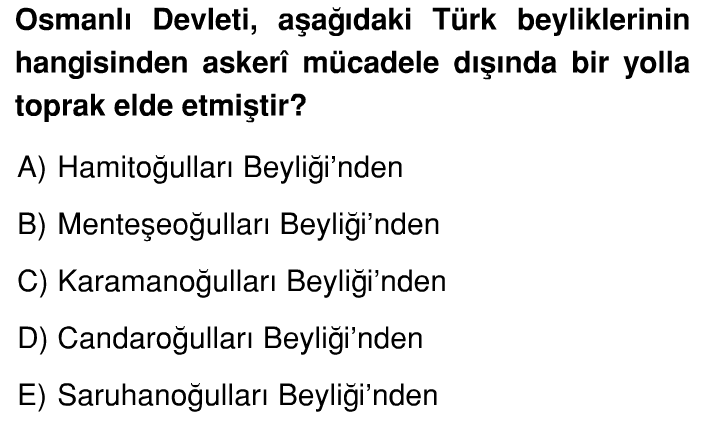 2.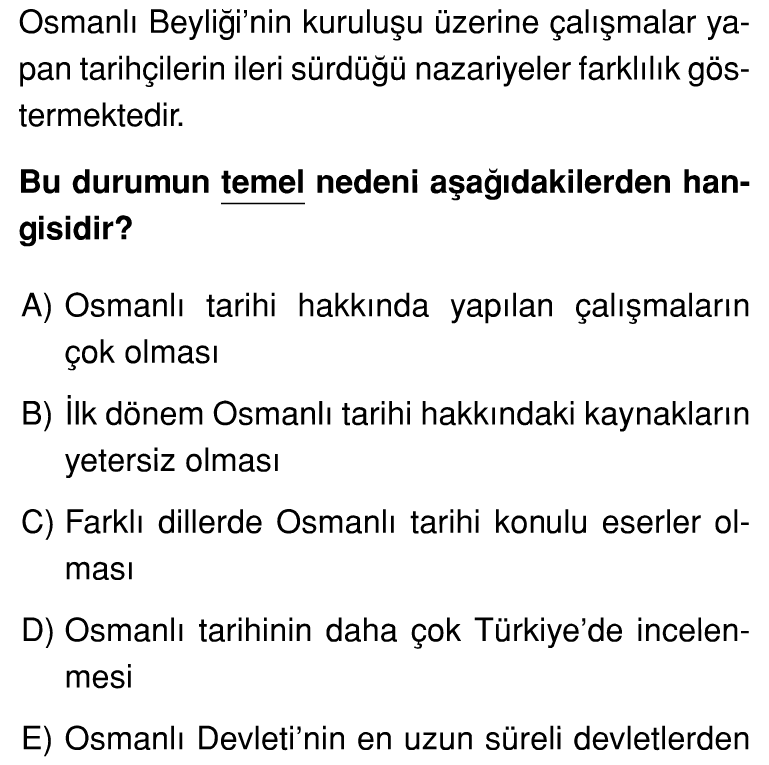 3.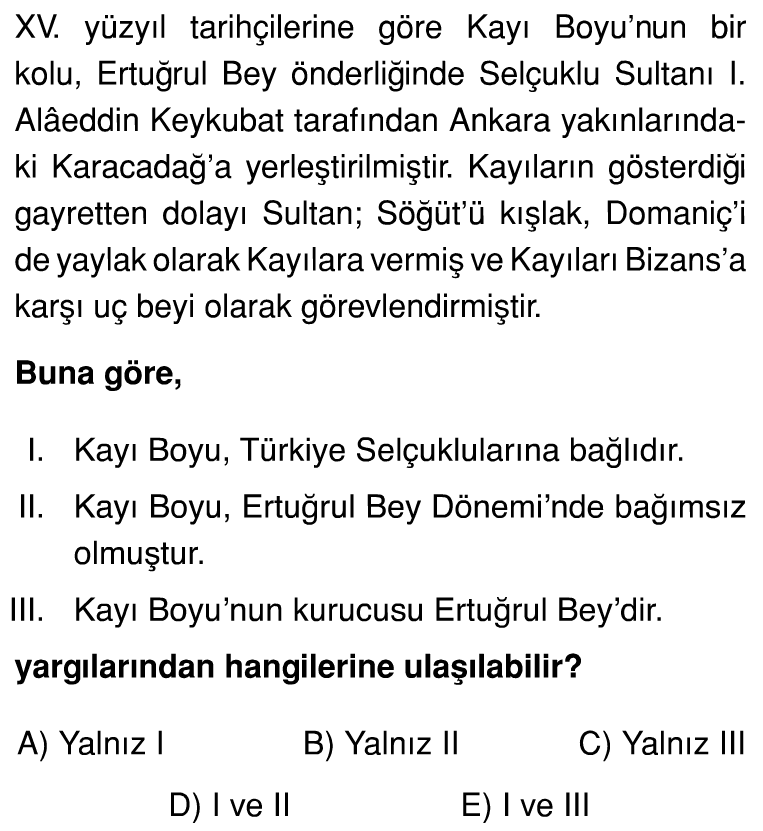 4.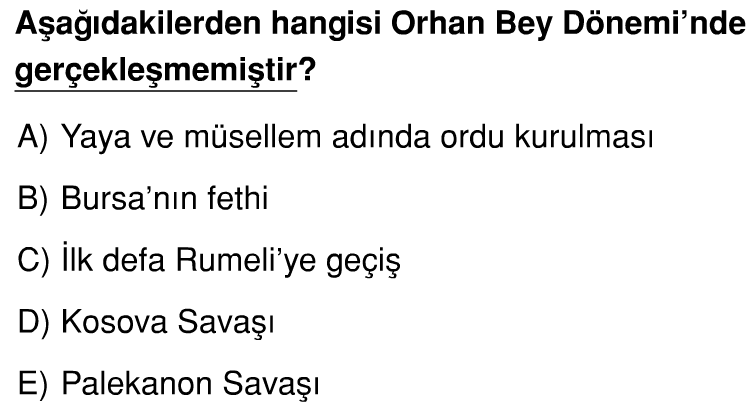 5.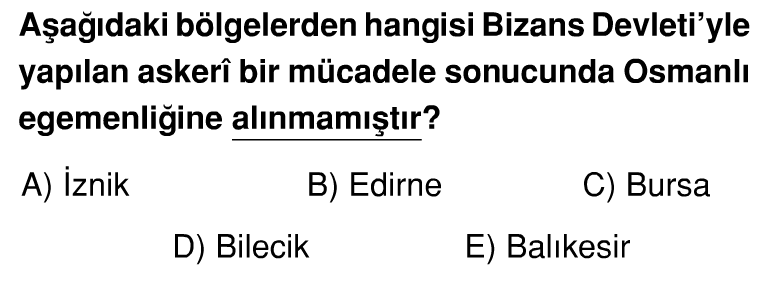 6.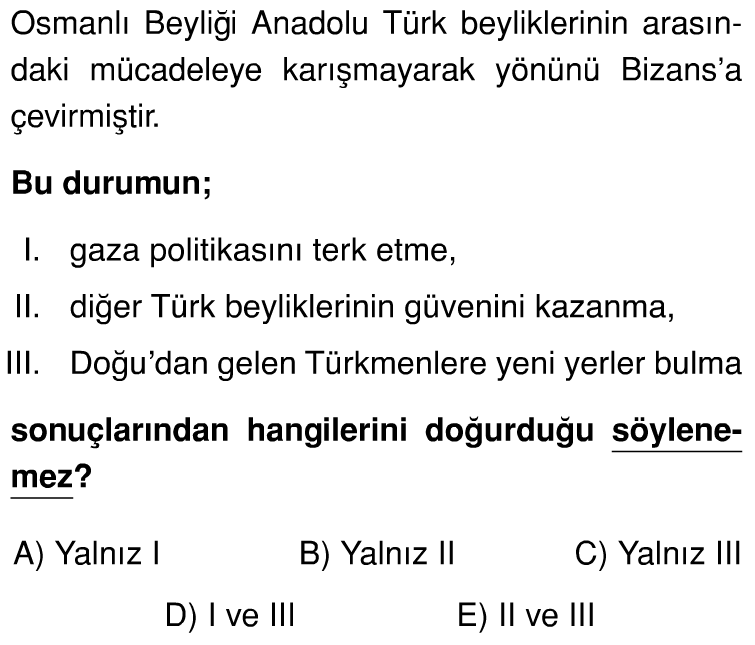 7.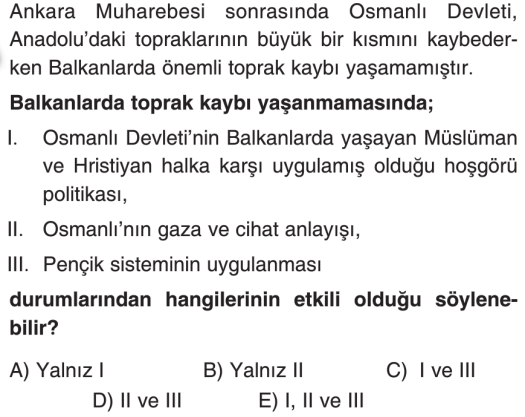 8.         • Kösedağ Savaşı         • Ankara SavaşıYukarıdaki savaşların ortak sonuçlarından biri aşağıdakilerden hangisidir?A) Anadolu’da Selçuklu sultanının gücünün zayıflamasıB) Anadolu’daki Türk beylerinin Timur’a sığınmasıC) İlhanlıların Anadolu işlerine karışma olanağı bulmasıD) Osmanlı Devleti’nin Balkanlardaki fetihlerinin durmasıE) Ülkede egemenlik mücadelesinin ortaya çıkması9.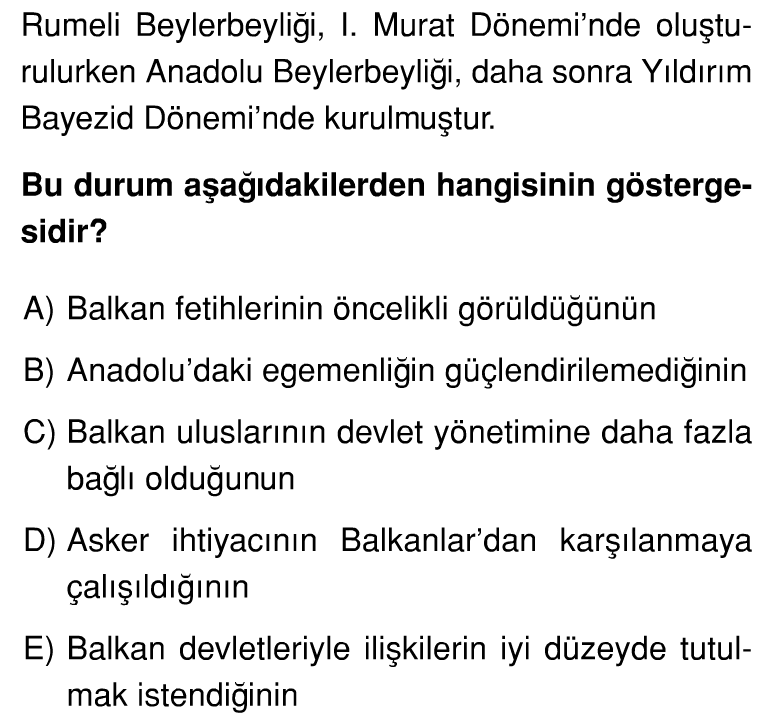 10.    I- Bursa’nın fethi         II- Karesioğullarının alınması        III- Edirne’nin fethiYukarıda sıralanan gelişmelerden hangisi yada hangileri Anadolu Siyasi birliğini sağlamak için yürütülen faaliyetler arasındadır?A) Yalnız I		B) Yalnız II        C) I ve II	D) I ve III		E) I, II ve III11. Aşağıdaki gelişmelerin hangileri Osmanlı Devleti’nin Gaza politikası benimsediğinin kanıtıdır?      I. Germiyanoğullarının alınması     II. Maltepe Savaşı    III. Ankara SavaşıA) Yalnız II	B) I ve II         C) II ve III	D ) I ve III		E) I, II ve III12.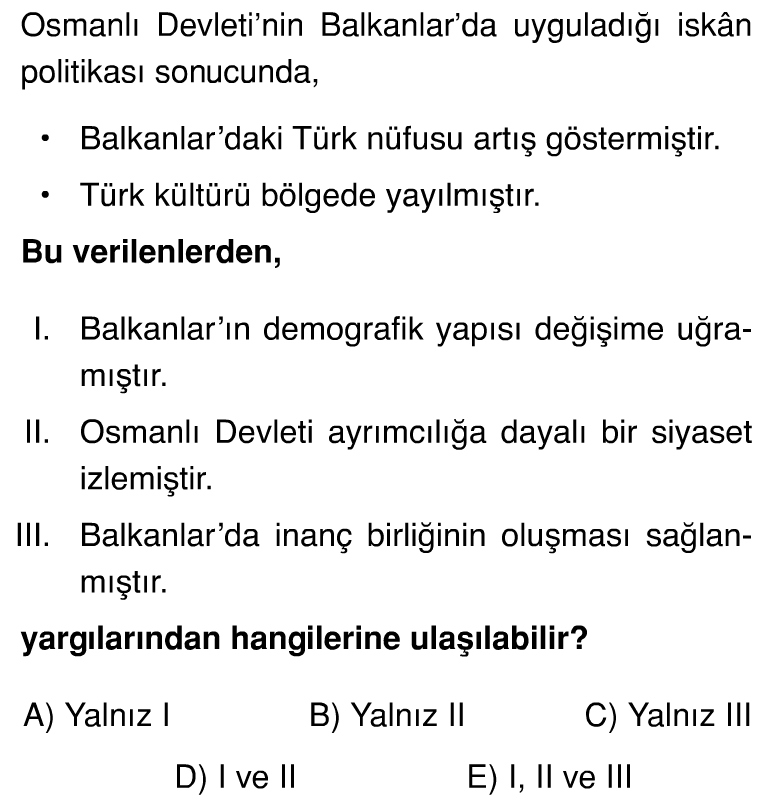 13. 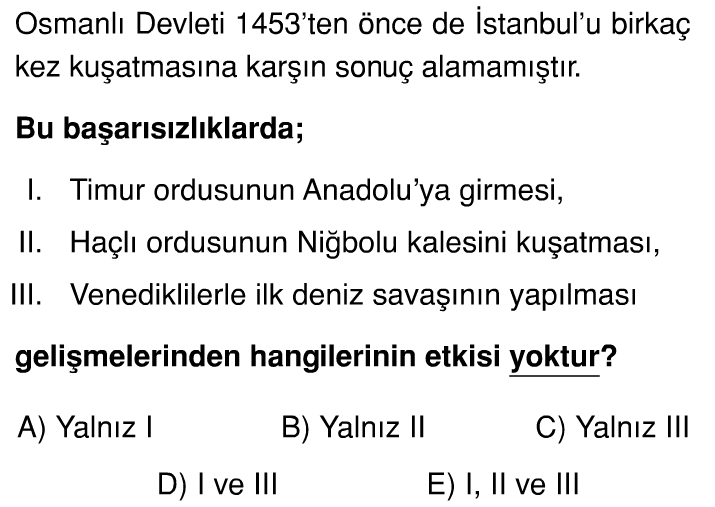 14. 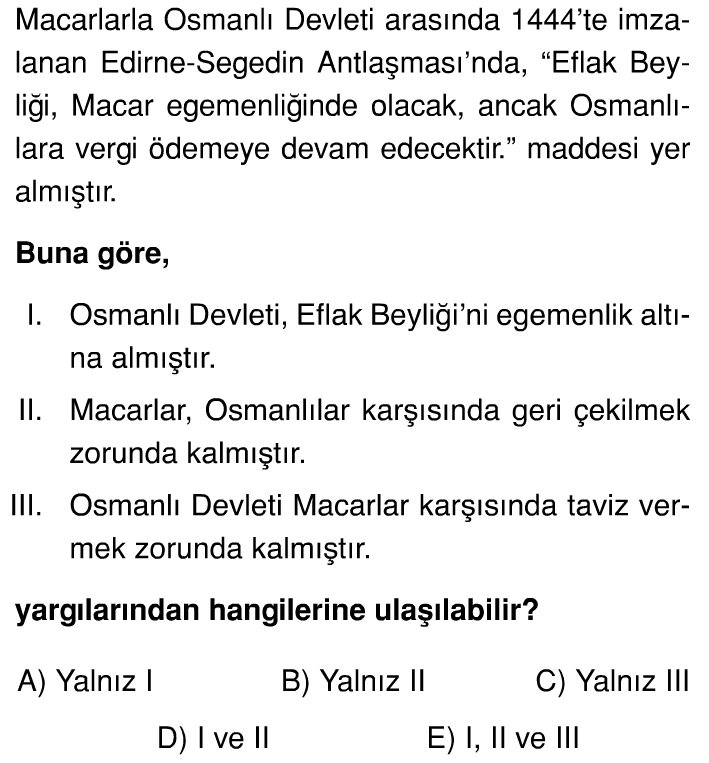 15.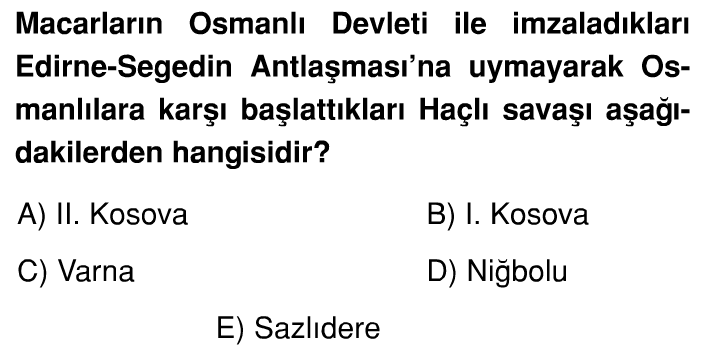 16.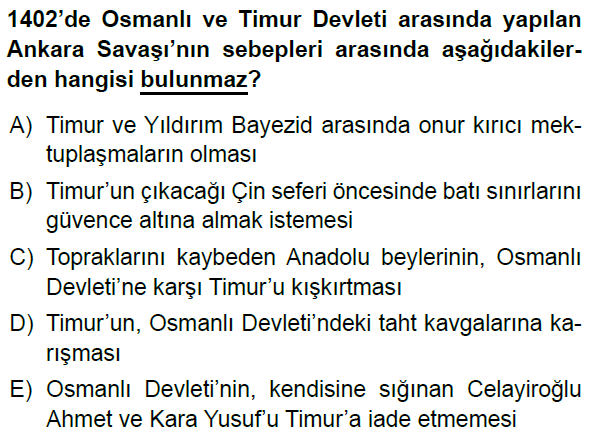 17.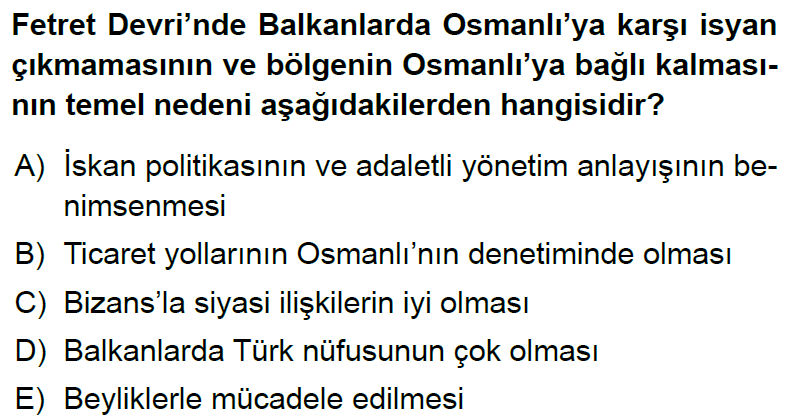 18.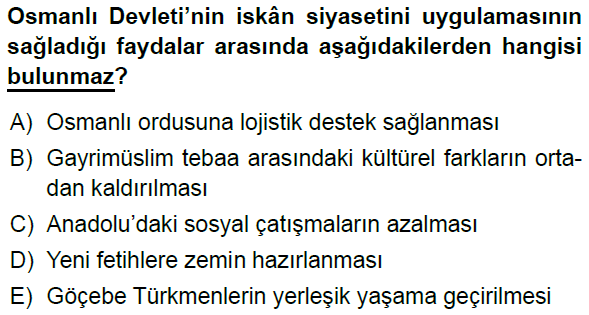 19.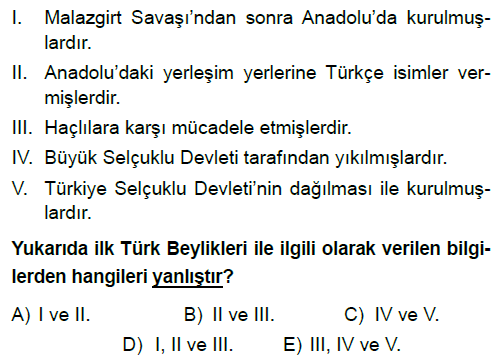 20.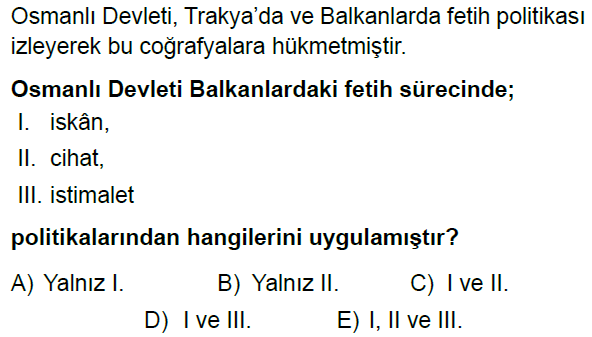 21.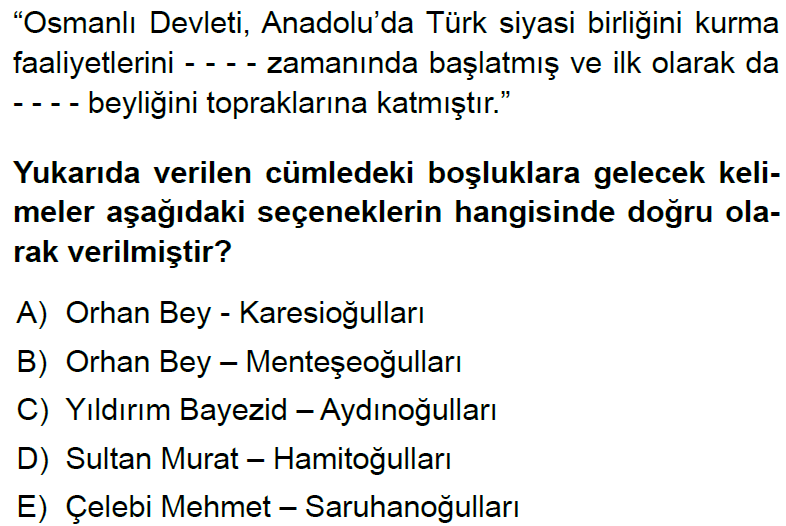 22.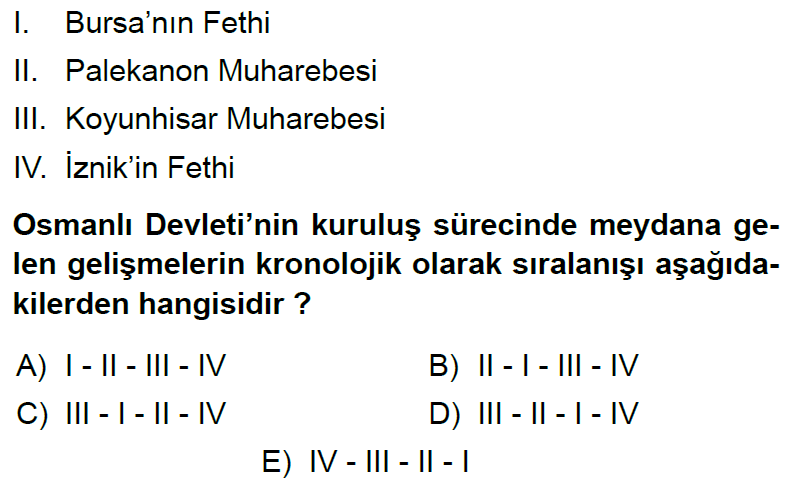 23.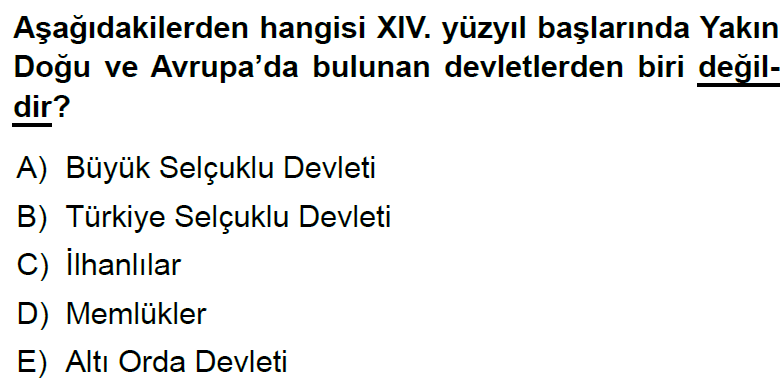 24.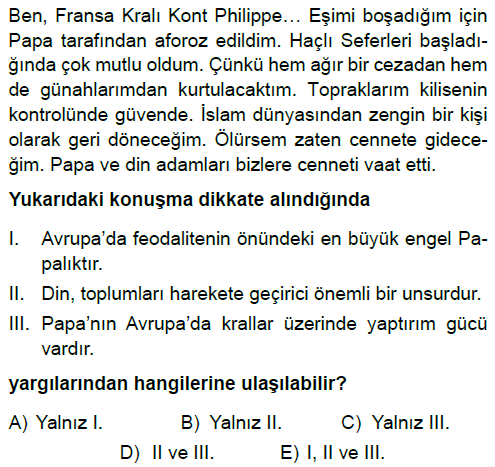 25.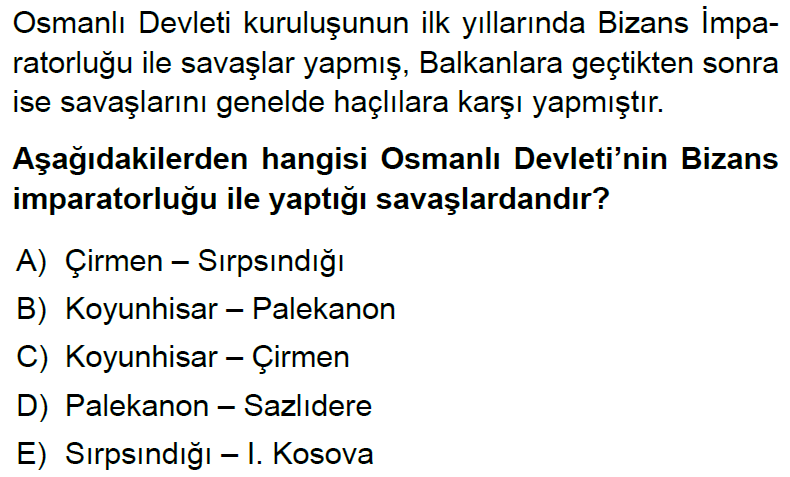 NOT: Her test sorusunun doğru cevabı 4 puandır. Yanlış cevaplar doğruyu götürmeyecektir. Sınav süresi 40 dakikadır.		BAŞARILAR DİLERİM.		………………………………		   Tarih ÖğretmeniCEVAP ANAHTARICEVAP ANAHTARICEVAP ANAHTARICEVAP ANAHTARICEVAP ANAHTARICEVAP ANAHTARI1ABCDE2ABCDE3ABCDE4ABCDE5ABCDE6ABCDE7ABCDE8ABCDE9ABCDE10ABCDE11ABCDE12ABCDE13ABCDE14ABCDE15ABCDE16ABCDE17ABCDE18ABCDE19ABCDE20ABCDE21ABCDE22ABCDE23ABCDE24ABCDE25ABCDETOP.TOP.D.Y.PUANPUAN